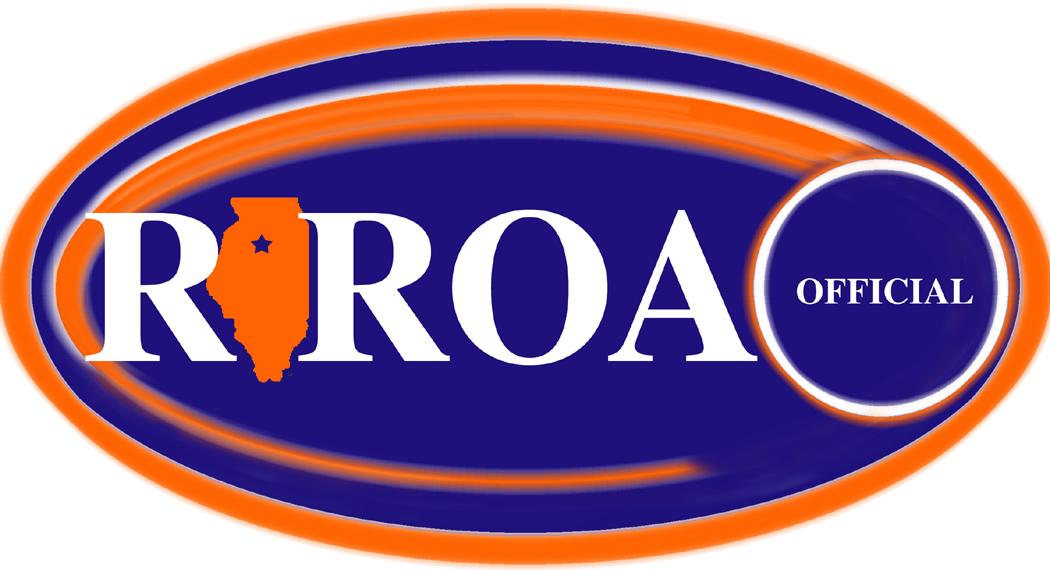 Rock River Officials AssociationGeneral Membership Meeting Minutes of Sunday, February 28, 2021…held at CGH Medical Center - Sterling, IL…Attendance:  17 members presentDave Trueblood		Chris Breitbach		Jim DuBois		Les HuisinghDave Olinger		Ken Wilcoxen		Kris Wilcoxen		Scot SutherlandSteve Haring		Tyler Vogt		Jon Santos		John KerevenTom Starr		Kevin Carroll		Therol Anderson	Brad SteinhagenTom Nance	General Membership Meeting called to order at 5:02 pm by Chris BreitbachCall for New Members:  by Chris BreitbachNoneTreasurer’s Report:  by John KerevenCurrent balance of $2532.60. Motion to approve by Jim Dubois.  2nd by Bill Wescott.  Passed unanimously.Secretary’s Report:  by Tom FrankMinutes for 11-10-19 submitted to membership via email.Motion for approval by Ken Wilcoxen.  2nd by Dave Olinger.  Passed unanimously.Media/Web/IHSA Report:  by Dave Trueblood. Creating a list of assignors for RROA per sport.Call for Old Business:  by Chris Breitbach…Committee for Football Officiating Class - tabled againReview of Incentive Program. Discussed and decided to approve for another year. Motion by Tom Starr. 2nd by Jim Dubois. Voted and majority voted to approve. Keith Medema presented an idea for new members. New officials who attend ½ general and ½ sport specific receive a gas card for $25 at the end of the season. Motion by Dave Trueblood. 2nd by Dave Olinger. 13-6 approval majority vote.Call for New Business:  by Chris BreitbachNomination of delegates for the state convention. Gary Taylor and Tom Starr were in attendance and plan on attending the convention. Les Huisingh will also be in attendance. Motion to approve Gary Taylor and Tom Starr as delegates by Jim Dubois. 2nd by Dave Olinger. Unanimously approved.Lifetime RROA Honorary Member nominations. Les Huisingh and Dave Trueblood were nominated by committee. Motion by Tom Starr. 2nd by Ken Wilcoxen. Unanimously approved. Basketball Meetings Wrap-up by Dave Trueblood. Around 14 were consistently at meetings. Discussions went well and the interactions were critical.RROA IHSA Post-season Assignments by Tom Frank.  	Football Fall 2019	Les Huisingh: 	Round 1 - Morton HS 5A			Round 2 - Sterling Newman 2A			Round 3 - Lena-Winslow 1A			Round 4 – Coal City 4A				State Finals – DeKalb 3A	Ken Wilcoxen: 	Round 1 - Mercer County 2A			Round 2 - Morrison 1A	Jon Santos:  Round 1 - Rockford Boylan	Scot Sutherland:  Round 1 - Lombard East 	Volleyball Fall 2019	Brad Steinhagen:  Regional - Annawan 1A	Tom Starr:  Regional - Princeton 2A		      Supersectional – L/P Line Judge 3ABasketball 2019/20Ken Wilcoxen:  Regional - 1A Boys (Full)	            Sectional – River Ridge 1A Boys (Partial)Larry Rehmert: Regional – Winnebago Boys (Full)		            Sectional - River Ridge 1A Boys (Partial)	Jim Kalina:  Regional – L/P Boys 3ALes Huisingh:  Regional - River Ridge (Partial)Jim Dubois:  Regional - River Ridge (Partial)	Dave Trueblood:  Regional - Amboy 1A Girls (Full)   Regional - Sycamore 3A Girls (Partial)   Sectional – Pecatonica Girls 1A (Full)   Supersectional – Dekalb Girls 2A   State – Bloomington Girls 1A/2A Four signs to be purchased by Dave Gilliland to use for the association clinics ($140 total). Motion for approval by Dave Olinger. 2nd by Larry Dessing. Passed unanimously.Other business:Officials not showing up for games.Update arbiter by November 30th for post-seasonCard for Mario. Motion by Tom Starr. 2nd by Steve Haring. Passes unanimously.Incentive gift card winner was Keith Medema	Motion for adjournment by Steve Haring.  2nd by Jim Jecklin.  Passed by MembershipMeeting adjourned at 5:55Prepared by:  Tom Frank, Secretary – Rock River Officials Association